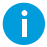 Section 1TAC client detailsInjuries for rehabilitation/treatmentPre-existing co-morbidities (indicate ‘yes’ for all that apply)Section 2GOALS AND OUTCOME MEASURES Rehabilitation goalsOutcome measures SECTION 3PROVIDER DETAILS 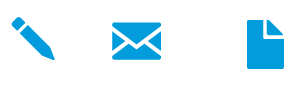 PrivacyThe TAC will retain the information provided and may use or disclose it to make further inquiries to assist in the ongoing management of the claim or any claim for common law damages. The TAC may also be required by law 
to disclose this information. Without this information, the TAC may be unable to determine entitlements or assess whether the treatment is reasonable and may not be able to approve further benefits and treatment. If you require further information about our privacy policy, please call the TAC on 1300 654 329 or visit our website at www.tac.vic.gov.au
First nameLast nameTAC claim numberDate of accident /  / Date of birth /  /  Street name and numberSuburb/TownPost codeClient phone numberClient email addressDate of hospital discharge /  /  Referring hospitalReferral reasonIf ‘other’, provide detailsEstimated RAH start date /  /  Estimated RAH end date /  / Injury typeSide of bodyLocationSpecific location (e.g. thumb, 1-2 vertebrae)ArthritisCancerCardiac diseaseChronic painDementiaDiabetesMental healthNeurological conditionObesityRenal failureRespiratory diseaseOther (please describe)PCAM scoresEQ-5D-5L scores CategoryScoreCategory Score Health and wellbeingMobilitySocial environmentSelf-careHealth literacy and communicationsUsual activitiesService co-ordinationPain/discomfortTotalAnxiety and depressionRehabilitation goalCurrent stateExpected outcome (after 8 weeks)Measurable goals
(e.g. attend local shops by increasing walking distance)Measurable tool
(e.g. six-minute walk)Current measurable score and date (e.g. 100 metres recorded on 1 July 2023)Discipline addressing each goal Clinician name, clinic name, billing number, address, 
email and phone number(Type details or insert image of 
practice stamp)Days/hours availableSignatureInsert image (jpg/png) of signature.(Or print, sign and scan the form)Date /  /  